REMISS – BILAGA 2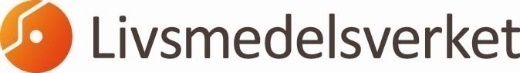 			2021-10-15		Dnr 2020/01137Område Styrning och vägledning MEJERI
GRÖNT= ofta förekommenGULT = IblandAktiviteter - Tidigare ledAktivitetBeskrivning/förklaring av aktivitetHälsoriskInforma-tion, särskilda krav Tids-krävande kontrollSummaMotivering till vikt Kontroll av aktivitet, exempelEldrimners kommentarerInköpInköp av livsmedel: val av varor och leverantörer. Detta alternativ ska markeras oavsett om de inköpta livsmedlen används som råvara eller säljs vidare. Ytterligare inköpsaktiviteter såsom import kan tillkomma med ytterligare kontrollbehov när så är aktuellt.0101Kontrollen är relativt enkel och går snabbt. Inga direkta hälsorisker.Spårbarhet bakåt. Leverantörskontroll (är lev. registrerad eller godkänd), bedömning av varor (t.ex. märkningen). Mottagning av nötkött, svinkött, fjäderfä och/eller ägg från andra EU-länder.Anläggningen tar emot nötkött, svinkött, fjäderfä och/eller ägg från andra EU-länder.3115Kontrollen är något komplicerad och avvikelser förknippade med vissa hälsorisker.Salmonelladokument finns och uppfyller kravenImport av livsmedelImport av livsmedel från tredje land. Detta alternativ ska markeras oavsett om de importerade livsmedlen används som råvara eller säljs vidare.1102Ingen direkt hälsorisk. Kontrollen bör göras relativt grundligt hos importören eftersom varan därmed är fri att handla med inom EU. Fler regler att kontrollera jämfört med salmonellagarantin.EU-lagstiftning avseende märkning, tillsatser, Novel Foods, handelsnormer. Att livsmedel genomgått gränskontroll när så är aktuellt. Ev. att förpackningsmaterial som används uppfyller EU-regler för FCM.Kan i sällsynta fall gälla kryddor och liknande.Införsel av färdigförpackade livsmedelInköp av färdigförpackade livsmedel från andra EU-länder (som EU räknas även länder med EES-avtal). 0101Kontrollen är enkel att genomföra.Kontroll av att obligatoriska märkningsuppgifter finns på svenska eller likvärdigt språk.Kan gälla kryddor, löpe, kulturer.GrossistverksamhetHär avses grossistverksamhet eller partihandel där livsmedel som köpts in säljs vidare till livsmedelsföretag, i samma förpackning eller oförpackade. Avser även s.k. matmäklare som köper och säljer varor utan att förvara dessa i anläggningen. Fler aktiviteter enligt nedan tillkommer för ytterligare kontrollbehov när så är aktuellt. För försäljning enbart av varor som tillverkats/förpackats på anläggningen ska denna aktivitet inte anges.0112Livsmedel saluhålls ofta via internet, app eller annat medium för distansförsäljning, där informationen ska kontrolleras. Kontrollen är något komplicerad. Ingen hälsorisk. Spårbarhet framåt. Rutin för återkallande. 
Att obligatorisk information lämnas i samband med distansförsäljning, frivillig information är tillåten och korrekt. Handel med livsmedel utan fullständig märkningHandel med livsmedel där viss obligatorisk information inte finns på förpackningen, utan istället skickas i särskild handling. Observera att även "grossistverksamhet" ska anges.0112Att all obligatorisk information följer med och att det går att koppla informationen till livsmedlet.Framgår inte att dessa är under rubriken grossist.Handel med animaliska livsmedelHandel med obearbetade och bearbetade produkter av animaliskt ursprung, till exempel färskt eller fruset kött, fisk eller fågel, rökt skinka, kokta räkor.  Sammansatta produkter som till exempel pyttipanna avses inte här. 0112Att spårbarhetskraven i förordning (EU) 931/2011 uppfylls.Utformning av märkning för konsumentförpackningarUtforma och ansvara för livsmedelsinformation för färdigförpackade livsmedel till slutkonsument, obligatoriska uppgifter samt eventuella frivilliga uppgifter, symboler och bilder. 3115Att obligatorisk information är korrekt avseende utformning och innehåll. Inklusive datummärkning och näringsdeklaration. Att frivillig information inte är vilseledande. Särskilt fokus på "säljande påståenden" t.ex. att ekologiska påståenden inte används om anläggningen inte är certifierad för detta.Utformning av övrig livsmedelsinformationUtforma och ansvara för livsmedelsinformation förutom till konsumentförpackningar. Övrig livsmedelsinformation kan bestå i till exempel märkningsuppgifter på storförpackningar inklusive kantiner och backar när livsmedel saluhålls till andra mottagare än slutkonsument, information som lämnas på annat sätt än på förpackningar och emballage t.ex. i medföljande handlingar eller via digitalt medium, eller på menyer och skyltar.3104Kontrollen bör göras relativt grundligt hos källan. Många detaljerade regler som tar tid att kontrollera. Hälsorisk för allergiker vid avvikelser.att obligatorisk information anges. Att informationen är korrekt, framför allt gällande allergener och mervärdesprodukter.  Särskilt fokus på "säljande påståenden" t.ex. att ekologiska påståenden inte används om anläggningen inte är certifierad för detta. MärkningFörse livsmedelsförpackning med information, t.ex. klistra på etiketter eller fylla på förpackningar som har förtryckt information. Här avses såväl konsumentförpackningar som andra förpackningar och emballage, inklusive backar och kantiner, i de fall märkningen är nödvändig för att mottagaren ska få tillräcklig information om livsmedlet.3003Kan innebära hälsorisk för allergiker om det blir fel.  Rutiner för att rätt information hamnar på rätt produkt, rutiner för att säkerställa att livsmedlet innehåller det som anges i informationen.Denna och de två ovan handlar väl mkt om samma sak men det blir poäng på flera ställenBorde kunna bakas in i aktiviteten ”Utformning av märkning för konsumentförpackningar” för hantverksmejerister/ mathantverkare då den enda allergenen är mjölk (bockhornsklöver används sällan). Minimal korskontaminering av allergener i en mejerilokal.Transport Transport av livsmedel till den egna anläggningen och/eller till andra livsmedelsanläggningar. Observera att fler aktiviteter nedan kan vara aktuella beroende på vad som transporteras.3003Låg risk. Om kylvaror, djupfrysta varor, varm mat och/eller oförpackade livsmedel transporteras ges ytterligare poäng under fliken produktgrupper. KontamineringsriskAllmänhygienLätt att man klickar i här fastän man har transport av kylvaror.Måste förtydligas. Spenvarm, nymjölkad mjölk, (som i praktiken, speciellt vid kort transporttid har en lägre risk än kylförvarad) bör enbart kontrolleras i denna aktivitet.Lagring Lagring av livsmedel förutom lagring av råvaror för egen tillverkning och lagring av egentillverkade produkter. Exempel: Lagring av livsmedel på uppdrag av andra livsmedelsföretagare, lagring av livsmedel som köpts in och ska säljas vidare vid grossistverksamhet. Observera att fler aktiviteter nedan kan vara aktuella beroende på vad som lagras.3003Låg risk. Om kylvaror, djupfrysta varor, varm mat och/eller oförpackade livsmedel transporteras ges ytterligare poäng under fliken produktgrupper.Allmänhygien t.ex. skadedjur Lagring av obehandlad, oförpackad mjölkDenna aktivitet avser anläggningstypen "uppsamlingscentral" för mjölk. (Detta förekommer mycket sällan i Sverige.)3003Låg risk. Om kylvaror, djupfrysta varor, varm mat och/eller oförpackade livsmedel transporteras ges ytterligare poäng under fliken produktgrupper. KontamineringsriskAtt anläggningen är godkänd.Definiera ”uppsamlingscentral” då det är vanligt för hantverksmejerier att under en kort tid förvara obehandlad mjölk. Eller hänvisa till var man finner definitionen.Gäller inte hantverkmejerier då de enbart lagrar mjölk för egen förädling (mjölkrum, frys).Lagring av animaliska livsmedel avsedda för godkända anläggningarLagring av animaliska livsmedel avsedda för godkända livsmedelsanläggningar.  0101Att anläggningen är godkänd. Otydligt. Räknas egen eller inköpt mjölkråvara hit?
Lagring i själva mejeriet är inte vanlig.Lagring/transport av varmhållen matTransport och eventuell förvaring av varmhållen mat. Observera att även "lagring" och/eller "transport" ska anges. 6006Företagarens övervakning av temperaturen.Lagring/transport av kylvarorLagring av kylvaror och/eller transport av kylvaror. Observera att även "lagring" och/eller "transport" ska anges. 3003Företagarens övervakning av temperaturen.Hämtning av kyld mjölkråvara bör enbart kontrolleras i denna aktivitet.Lagring/transport av frysvarorLagring av frysvaror och/eller transport av frysvaror. Observera att även "lagring" och/eller "transport" ska anges. 0101Företagarens övervakning av temperaturen.Kan ev. gälla ostkaka, grillost.Lagring/transport av oförpackade livsmedelLagring och/eller transport av livsmedel som inte har en förpackning som skyddar varan mot föroreningar under lagringen/transporten. Exempel är lagring av säd i silo, bulktransporter, transporter av vätska i tankbil, frukt, djurkroppar. Observera att även "lagring" och/eller "transport" ska anges. 3003Större hygienkrav än för förpackade varor.Varför skulle inte en tankbil kunna skydda vätska mot föroreningar?Tillverkning/förpackning av snus/tuggtobakTillverkning och/eller förpackning av snus och/eller tuggtobak6107Vissa livsmedel i denna kategori är förknippade med mycket låg risk. Poäng tillkommer också under produktgrupper.Allmänhygien, användning av kontaktmaterial, användning av tillsatser, märkning etc. enligt 2012:6, "snusföreskriften".Utvinning av vegetabiliska oljor och fetterTillverkning av t.ex. margarin, matolja, kokosfett.3003Vissa livsmedel i denna kategori är förknippade med mycket låg risk. Poäng tillkommer också under produktgrupper.Allmänhygien, användning av kontaktmaterial, användning av tillsatser etc.Tillverkning/förpackning av kvarn- och stärkelseprodukter. Exempel mjöl inklusive potatismjöl och rismjöl.3003Allmänhygien, användning av kontaktmaterial, användning av tillsatser etc.Tillverkning/förpackning av fröer för groddningTillverkning/förpackning av fröer avsedda för groddning. Observera att groddning inte finns med som aktivitet då det är primärproduktion, vilket inte ingår i denna modell.3003Allmänhygien, användning av kontaktmaterial, användning av tillsatser etc.Tillverkning/förpackning av ej värmebehandlade grönsaks-, bär- och fruktprodukterTillverkning/förpackning av ätfärdiga livsmedel som enbart eller huvudsakligen består av grönsaker, bär eller frukt, där tillverkning inte innebär ett avdödande steg. Exempel: Sköljd och/eller skuren sallad, frysta bär.6006Allmänhygien, processhygien, användning av kontaktmaterial, användning av tillsatser etc.Tillverkning av värmebehandlade grönsaks-, bär- och fruktprodukterTillverkning av ätfärdiga livsmedel som enbart eller huvudsakligen består av grönsaker, bär eller frukt, där tillverkningen inkluderar värmebehandling och där den färdiga produkten för sin hållbarhet kräver kylförvaring, frysförvaring eller konservering. Exempel pastöriserad juice, grönsakskonserver. 6006Allmänhygien, HACCP inklusive nedkylning, användning av kontaktmaterial, användning av tillsatser etc. Tillverkning/förpackning övriga grönsaks-, bär- och fruktprodukterTillverkning/förpackning av livsmedel som enbart eller huvudsakligen består av grönsaker, bär eller frukt. Här avses: 
- Tillverkning med en process som innebär ett avdödande steg och med en sockerhalt gör livsmedlet hållbart i rumstemperatur. Exempel sylt, marmelad.
- Tillverkning/förpackning av livsmedel som är avsedda att tvättas och/eller värmebehandlas innan förtäring. Exempel frukt med skal, hela grönsaker, frysta bär med bruksanvisning att de ska kokas. 3003Allmänhygien, användning av kontaktmaterial, användning av tillsatser etc.Tillverkning/förpackning av vin eller spritTillverkning och/eller förpackning av vin av druva och/eller spritdrycker över 15 volymprocent.3003Allmänhygien, användning av kontaktmaterial, användning av tillsatser etc.Tillverkning/förpackning av drycker utom
- vin/sprit
- mjölkbaserade drycker
- frukt- och grönsaksbaserade dryckerExempel: Öl, läsk, cider, saft, lightdryck, alkoholfritt vin, vin från annan råvara än vindruva,  blanddrycker med en alkoholhalt under 15 volymprocent.3003Allmänhygien, användning av kontaktmaterial, användning av tillsatser etc.Tillverkning av bageri- och stärkelseprodukterTillverkning av livsmedel som huvudsakligen består av mjöl/stärkelse. Här avses livsmedel där den färdiga produkten inte kräver konservering eller kylförvaring för att hindra bakteriell tillväxt. Till exempel mat- och kaffebröd, torr pasta. 3003Allmänhygien, användning av kontaktmaterial, användning av tillsatser etc.Tillverkning av kalla rätterTillverkning av livsmedel där råvaran består av vegetabiliska livsmedel, samt ägg, honung och/eller pastöriserade mjölkprodukter och andra bearbetade animalier. Här avses livsmedel som tillverkas utan värmebehandling och som är avsedda att konsumeras utan att värmebehandlas. Exempel: Smörgåsar, tårtor, blandade sallader.6006Allmänhygien med särskild vikt på personalhygien, användning av kontaktmaterial, användning av tillsatser etc.Tillverkning av värmebehandlade färskvaror eller konserverTillverkning av livsmedel där råvaran består av vegetabiliska livsmedel, samt ägg, honung och/eller pastöriserade mjölkprodukter och andra bearbetade animalier. Tillverkning inklusive värmebehandling av livsmedel som för sin hållbarhet kräver kylförvaring, frysförvaring eller konservering. Exempel: Färdiga rätter, hel- och halvkonserver, färsk pasta.9009Allmänhygien, HACCP inklusive avdödning och nedkylning, användning av kontaktmaterial, användning av tillsatser etc. Skulle ostkaka kunna hamna här? Då blir det orimligt många extrapoäng för hantverksmejeisten.Tillverkning av konfektyrer och liknandeTillverkning av livsmedel där råvaran består av vegetabiliska livsmedel, samt ev. ägg, honung och/eller pastöriserade mjölkprodukter och andra bearbetade animalier. Tillverkning av livsmedel som inte passar in i någon av de övriga kategorierna och som för sin hållbarhet inte kräver kylförvaring, frysförvaring eller konservering. Exempel: Konfektyrer, smaksatt te, smaksättningsessenser, kryddor, örtsalt, senap, kosttillskott.3003Allmänhygien, användning av kontaktmaterial, användning av tillsatser etc.Tillverkning av tillsatser m.m.Tillverkning av livsmedelstillsatser, aromer, enzymer, berikningsmedel eller processhjälpmedel.3115Renhetskriterier m.m.Förpackning av vegetabilier och honungFörpackning/omförpackning av livsmedel utan att livsmedlet behandlas eller på annat sätt förändras. Exempel: Förpackning av ris, socker, salt, kryddor. Observera att förpackning av vissa livsmedel ingår i andra aktiviteter och då inte ska anges här. 3003Allmänhygien, användning av kontaktmaterial, användning av tillsatser etc.Tillverkning/Förpackning av livsmedel med förlängd hållbarhetProdukter med förlängd hållbarhet genom konservering (hel- eller halv-), eller genom förpackning i skyddande atmosfär eller i vacuumförpackning. Obs ange också minst en aktivitet som talar om vilket livsmedel det gäller.617HACCP, särskilda krav för konserveringOtydligt med förlängd hållbarhet, måste förtydligas, det gäller alla produkter i alla branscher. All förädling är en form av konservering. Vakuumförpackning av ost är en vanlig konsumentförpackning. Är 7 extrapoäng rimligt?Infrysning Infrysning av vegetabiliska och sammansatta livsmedel som ska säljas vidare som djupfrysta eller frysta. Om livsmedlet tillverkas eller förpackas på anläggningen ska också aktiviteter som anges för detta. 0101Märkningskrav, viss redlighetsrisk kopplat till kvalitet, rutiner för infrysningstider.Tillverkning av djupfrysta eller frysta animalierInfrysning animaliska livsmedel som ska säljas vidare som djupfrysta eller frysta. Om livsmedlet tillverkas eller förpackas på anläggningen ska också aktiviteter anges för detta. 0101Märkningskrav, viss redlighetsrisk kopplat till kvalitet, rutiner för infrysningstider. Kan ev. gälla ostkaka, kalvdans, stekostOmförpackning kött/fisk/ost m.m.Omförpackning av animalier (kött, köttprodukter, fisk, fiskprodukter, ost, mjölk och andra animaliska livsmedel).  Observera att förpackning av ägg och styckning av kött är egna aktiviteter och inte ska anges här. Avser inte livsmedel som tillverkats i anläggningen, då räcker det att ange tillverkning av livsmedlet. Denna aktivitet avser både förpackning i storpack och i konsumentförpackning. 6107mikrobiella risker, spårbarhet. Ytterligare poäng från produktgrupperna, baserat på typ av livsmedel.Hygien, redlighet, temperaturkrav, spårbarhet, användning av kontaktmaterial.Luddigt, vilka omfattas.Är det rimligt att delning och omförpackning av inköpt hel  ost från andra mejerister ger 7 extra poäng? Förpackning äggFörpackning av ägg. Om äggen tvättas ska även den aktiviteten anges.3003Låg risk, naturligt skyddAllmänhygienTvätt av äggTvätt av ägg anges när så är aktuellt för anläggningar som förpackar ägg.6006Äggets naturliga skydd kan förstöras vid felaktig tvättTillverkning av flytande äggprodukterTillverkning av flytande äggprodukter till exempel pastöriserad flytande äggvita, flytande helägg, flytande äggula.6006Äggets naturliga skydd kan förstöras vid felaktig tvättTillverkning av övriga äggprodukterTillverkning av livsmedel andra än flytande äggprodukter, där ägg är den huvudsakliga råvaran. Exempel: Kokta skalade ägg, äggpulver, äggvitepulver.6006Äggets naturliga skydd kan förstöras vid felaktig tvättSlakt av fjäderfä och hardjurAvlivning och uppslaktning av fjäderfä och kanin. Denna modell omfattar endast småskalig slakt av fjäderfä och hardjur från den egna gården, upp till 10.000 djur per år, som säljs till lokala butiker.  9110Styrs av många lagkrav (animalie). Risk för korskontaminationHygien vid slakt, HACCP vid hygien efter slakt, temperaturStyckning av kött från tama hov- och klövdjurStyckning av nöt, svin, häst, lamm, get etc. Styckning innefattar nedskärning av en slaktkropp eller av större köttstycken, urbening, putsning, skivning och tärning av färskt kött (inklusive fryst rått kött) samt skivning etc. av ätliga organ.617Styrs av många lagkrav (animalie). Risk för korskontaminationHACCP, provtagning, rutiner, hygien, 853,  temperatur, Styckning av kött från fjäderfä och hardjurStyckning av kyckling, kanin etc. Styckning innefattar nedskärning av en slaktkropp eller av större köttstycken, urbening, putsning, skivning och tärning av färskt kött (inklusive fryst rått kött) samt skivning etc. av ätliga organ.617Styrs av många lagkrav (animalie). Risk för korskontaminationHACCP, provtagning, rutiner, hygien, 853,  temperatur, spårbarhet, användning av förpackningsmaterialStyckning av kött av hägnat vilt och renStyckning av kött av hägnat vilt och ren. Styckning innefattar nedskärning av en slaktkropp eller av större köttstycken, urbening, putsning, skivning och tärning av färskt kött (inklusive fryst rått kött) samt skivning etc. av ätliga organ.617Styrs av många lagkrav (animalie). Risk för korskontaminationHACCP, provtagning, rutiner, hygien, 853,  temperatur, spårbarhet, användning av förpackningsmaterialStyckning av kött av frilevande viltStyckning av vilt. Styckning innefattar nedskärning av en slaktkropp eller av större köttstycken, urbening, putsning, skivning och tärning av färskt kött (inklusive fryst rått kött) samt skivning etc. av ätliga organ.617Styrs av många lagkrav (animalie). Risk för korskontaminationHACCP, provtagning, rutiner, hygien, 853,  temperatur, spårbarhet, användning av förpackningsmaterialTillverkning av bearbetade köttprodukter Tillverkning inklusive värmebehandling eller annan bearbetning som påverkar muskelfiberstrukturen, inklusive sammansatta produkter där köttråvaran bearbetas. Exempel: Korv, köttbullar, smörgåsskinka, leverpastej, pyttipanna. 9110Mikrobiella faror, spårbarhet, omfattande regelverkHACCP, provtagning, rutiner, hygien, 853, temperatur, användning av förpackningsmaterial, tillsatserTillverkning av obearbetade sammansatta produkterTillverkning utan värmebehandling eller annan bearbetning som påverkar muskelfiberstrukturen, av produkter som är sammansatta av köttråvara och vegetabilisk råvara. Exempel panerad schnitzel. 617Mikrobiella faror, spårbarhet, omfattande regelverkHACCP, provtagning, rutiner, hygien, 853, temperatur, användning av förpackningsmaterial, tillsatserTillverkning av köttberedningarFärskt kött, inklusive finfördelat, som tillförs smakämnen och/eller genomgår processer som inte påverkar det färska köttets fiberstruktur. Exempel ogrillad kebab, marinerat kött, råkorv, saltade och rimmade produkter617Mikrobiella faror, spårbarhet, omfattande regelverkHACCP, provtagning, rutiner, hygien, 853, temperatur, användning av förpackningsmaterial, tillsatserTillverkning av malet köttMalning av köttfärs617Mikrobiella faror, spårbarhet, omfattande regelverkHACCP, provtagning, rutiner, hygien, 853, temperatur, spårbarhet, användning av förpackningsmaterialTillverkning av maskinurbenat köttTillverkning av maskinurbenat kött, det vill säga kött som avlägsnats från köttben eller slaktkroppar av fjäderfä med mekaniska metoder som innebär att det färska köttets muskelfiberstruktur förändras.617Mikrobiella faror, spårbarhet, omfattande regelverkHACCP, provtagning, rutiner, hygien, 853, temperatur, spårbarhet, användning av förpackningsmaterialTillverkning av köttextrakt och varje form av mjölprodukt från köttTillverkning av till exempel köttmjöl, buljongtärning.617Mikrobiella faror, spårbarhet, omfattande regelverkTillverkning av obearbetade fiskeriprodukterTillverkning av fiskeriprodukt som är obearbetad och icke sammansatt. Exempel: Rensning, filetering, skivning, bitning, sågning av fiskblock. 314HACCP, provtagning, rutiner, hygien, 853, temperatur, spårbarhet, användning av förpackningsmaterialTillverkning av ätfärdiga icke värmebehandlade fiskeriprodukterTillverkning av fiskeriprodukter som är ätfärdiga men inte har genomgått värmebehandling. Exempel: Torkad, lutad, gravad, kallrökt, marinerad, inlagd eller saltad fiskeriprodukt. Även sammansatta livsmedel där sådan fiskeriprodukt ingår, t.ex. sushi. 617HACCP, provtagning, rutiner, hygien, 853, temperatur, spårbarhet, användning av förpackningsmaterial, användning av tillsatserTillverkning av värmebehandlade fiskeriprodukterVärmebehandling av livsmedel med fiskråvara,  inklusive sammansatta produkter. Exempel: Varmrökt fisk, kokta räkor, fiskbullar, tonfisk på burk.9110HACCP, provtagning, rutiner, hygien, 853, temperatur, spårbarhet, användning av förpackningsmaterial, användning av tillsatserTillverkning av icke ätfärdiga sammansatta fiskeriprodukterTillverkning av fiskprodukter som ska värmebehandlas av konsumenten innan förtäring. Exempel: Fiskpinnar, laxpudding, fiskgratäng och liknande. 617 Spårbarhet och omfattande regelverk
något färre mikrobiella faror än för köttHACCP, provtagning, rutiner, hygien, 853, temperatur, spårbarhet, användning av förpackningsmaterial, användning av tillsatserPastöriseringPastörisering av mjölkråvara.9110Pastörisering kritisk för produktsäkerhet, animalisk råvara - risk för mikrobiologisk kontamination. Äts i regel utan ytterligare värmebehandling. HACCP: Kontroll av tid, temperatur, tryckDenna aktivitet berör enbart dryckesmjölk och grädde.I ost- eller yoghurttillverkning tillsätts mjölksyrabakterier. Ost håller låg vattenhalt, innehåller salt och har oftast en lagringsfas.Tillverkning av flytande mjölkprodukterTillverkning av flytande mjölkprodukter till exempel mjölk, yoghurt, grädde och fil samt mjölkbaserade sammansatta produkter som vaniljsås.99HACCP, provtagning, rutiner, hygien, 853, temperatur, spårbarhet, användning av förpackningsmaterial, användning av tillsatserDen höga riskpoängen gällande de syrade mjölkprodukterna är missvisande. Mjölksyrningen innebär låg risk.Detta moment bör enbart röra syrade produkter som har en lägre risk. Riskpoängen behöver då justeras ned. Varför jämställs dessa produkter med vaniljsås?? Passa ej här.Tillverkning av opastöriserade mjölkprodukterTillverkning från opastöriserad mjölkråvara där pastörisering inte ingår i tillverkningsprocessen. Exempel: Opastöriserad ost.66Inget avdödningssteg för mikroorganismer i råvaran. Kontamineringsrisk i processen. Äts i regel utan ytterligare värmebehandlingExtra kontroll av hygien och rutiner för att undvika patogener i den färdiga produkten: HACCP, pH-mätning, provtagningMjölksyrabakterier tillsätts i ost, motverkar tillväxt av oönskade bakterier, fungerar som ett skydd = lägre risk.Dessutom tillkommer faktorer som lågt vatteninnehåll, salt och lagringsfas.Tillverkning av mjölkbaserade pulverprodukterTillverkning av mjölkbaserade pulverprodukter avsedda som livsmedel.33Tillverkning av övriga livsmedel av mjölkråvaraTillverkning av mjölkbaserade livsmedel andra än flytande mjölkprodukter, opastöriserade produkter och pulverprodukter. Exempel: Ost, glass, proteinbars.33Grodlår/sniglarProduktion av grodlår och/eller förädling av sniglar avsedda som livsmedel3003Behandlade magsäckar, urinblåsor och tarmarProduktion av livsmedel från magsäckar, urinblåsor och tarmar. Exempel korvskinn av naturtarm.3003Utsmält djurfett och fettgrevarProduktion av animaliska fetter, till exempel ister, talg.3003GelatinProduktion av gelatin, t.ex. gelatinpulver, gelatinblad.3003KollagenUtvinning av kollagen för livsmedelsproduktion.3003BlodprodukterTillverkning av blodbaserade produkter, t.ex. blodpudding, blodkorv.6006Tillverkning högförädlade produkterTillverkning av högförädlat kondroitinsulfat, högförädlad hyaluronsyra, högförädlade andra hydrolyserade broskprodukter, högförädlat kitosan, glukosamin, löpe och husbloss samt högförädlade aminosyror.3003Grossistmarknad (animalier)Anläggning för försäljning av livsmedel till andra anläggningar som kräver godkännande, och som delas av flera företagare. Olika livsmedelsföretagare delar alltså en anläggning med gemensam vattenförsörjning, avfallshantering och liknande.314Leverans av musslorAvser anläggning vid eller utanför kusten för mottagning, konditionering, tvättning, klassificering och förpackning av levande musslor och ostron avsedda att användas som livsmedel.617Toxiner och mikrobiologiska riskerAllmän hantering av musslorna, kontroll av fångstområden. Spårbarhet Rening av musslorAvser anläggning med tank försörjd med rent havsvatten där levande musslor eller ostron placeras för att reducera kontaminering så att de blir tjänliga som livsmedel.9110Toxiner och mikrobiologiska risker. Att reningen funkar. Kontroll av fångstområden. Spårbarhet.FiskauktionMottagning av färsk fisk från fiskare, vidareförsäljning av fisken genom auktion till andra livsmedelsföretag, t.ex. grossister och fiskhandlare.3115Begränsad hantering av fisken.
Fisken ägs av primärproducent och auktioneras av en förrättare. Kontroll av grundförutsättningar i 852 och 853, spårbarhet osv. Styrning av andra anläggningar??Styrning av aktiviteter som genomförs på andra livsmedelsanläggningar. Ansvar för t.ex. inköp, utformning av information, receptur, egenkontroll, HACCP med mera för dessa andra anläggningar. 3115styrning av bl.a. HACCP hos flera företag = större spridningKontroll av de delar som styrs via HK och som gäller för alla anläggningar som styrs av HK, tex utformning av information, receptur inklusive användning av tillsatser, styrning av egenkontroll och HACCP ButikFörutom verksamhet riktad mot livsmedelsföretag bedrivs försäljning riktad till allmänheten/ slutkonsument med försäljning av huvudsakligen egna produkter, till exempel via beställning från hemsida.011Litet ytterligare kontrollbehovExtra tid att kunna kontrollera detta område ServeringFörutom verksamhet riktad mot livsmedelsföretag bedrivs servering av huvudsakligen egna produkter. 011Något större kontrollbehov jämfört med butik då man ofta hanterar oförpackade livsmedel inklusive uppvärmning, ev. varmhållning och nedkylningExtra tid att kunna kontrollera detta områdeMobil delverksamhetI verksamheten bedrivs enklare försäljning/ servering/ provsmakning etc. som är mobil. Det kan vara att produkterna demonstreras på mässor eller säljs på marknader.011Litet ytterligare kontrollbehovExtra tid att kunna kontrollera detta område